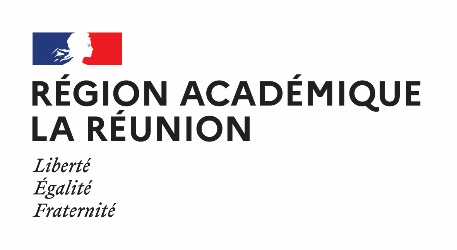 SYNTHESE DU PROJET NEFLEDocument à compléter par le cadre référent ayant accompagné le projet NEFLE, à savoir : l’IEN1D de circonscription pour un projet 1D et l’inspecteur référent pour un projet 2D.Document à compléter au plus tard pour le mardi 30/05/2023 à midi et à renvoyer à notre.ecole@ac-reunion.fr Nom du projet // Etablissement concerné : Cadre accompagnateur référent (nom, prénom, fonction) : Autres accompagnateurs sollicités (Nom, Prénom, fonction) :Modalités d’accompagnement (date(s) de l’accompagnement synchrone, autres modalités : mails, etc.) :Nom du projet // Etablissement concerné : Cadre accompagnateur référent (nom, prénom, fonction) : Autres accompagnateurs sollicités (Nom, Prénom, fonction) :Modalités d’accompagnement (date(s) de l’accompagnement synchrone, autres modalités : mails, etc.) :Synthèse - Avis général du projet par les accompagnateurs (à compléter de façon synthétique) :Synthèse - Avis général du projet par les accompagnateurs (à compléter de façon synthétique) :Estimez-vous que le projet est suffisamment abouti et qu’il puisse être financé à la hauteur de ce qui est demandé (OUI/NON) :Sinon, quels seraient vos conseils ? Estimez-vous que le projet est suffisamment abouti et qu’il puisse être financé à la hauteur de ce qui est demandé (OUI/NON) :Sinon, quels seraient vos conseils ? Critères(se reporter également à la note de la rectrice du 01/02/2023) RemarquesUn projet pédagogique concerté, collectifUn projet pédagogique pertinent et cohérent au service de la réussite de tous les élèves Un projet où tous les leviers financiers ont été activés Un projet qui s’inscrit dans la durée de façon cohérente (pas du « one shot »)Un projet évalué, qui explicite des objectifs pédagogiques précis, et donne des indicateurs quantitatifs ou qualitatifs permettant d’évaluer l’atteinte de ces objectifsUn projet qui s’inscrit dans une véritable logique d’innovation par rapport aux pratiques pédagogiques de l’établissement Commentaires (en particulier s’il s’agit d’une expérimentation au titre du L.314-2 ou toute autre remarque utile permettant d’éclairer la commission d’examen)